Skriveskabelon til afdelings- og fagarrangementerNår du skal have arrangementer på din fag- eller afdelingshjemmeside, vil du lette sekretærens arbejde ved at benytte dette skema. 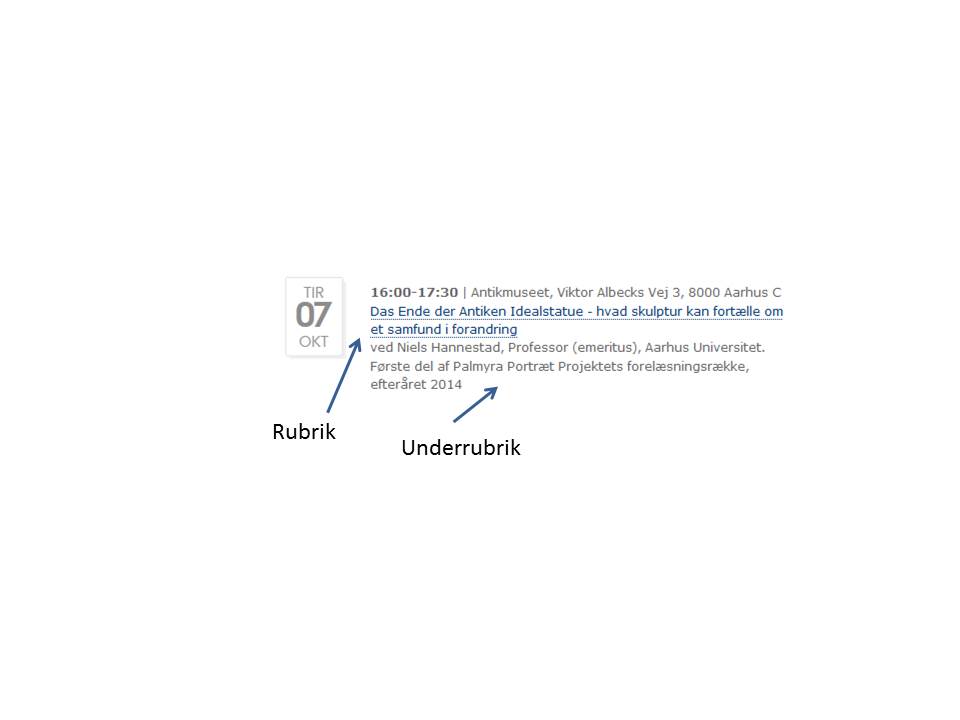 Vær opmærksom på, at vi kun lægger arrangementer på web, som vi selv er arrangører af på instituttet.Arrangementer der kun foregår på dansk, kan beskrives udelukkende på dansk. Ved øvrige tilfælde skal teksten fremsendes på både dansk og engelsk eller udelukkende på engelsk.Du skal fremsende tekst for hvert enkelt arrangement til afdelingssekretæren, da de skal lægges i kalenderen hver for sig. Det er dog muligt at fremsende fx et semesterprogram for en foredragsforening. Denne kan lægges som samlet underside, hvortil de enkelte arrangementer kan linke. I det tilfælde skal der fortsat fremsendes overskrift og underoverskrift for hvert enkelt arrangement, men ”brødtekst” jf. nedenstående kan udelades.Rubrik/overskrift (Max 60 tegn inkl. mellemrum med fokus på arrangementets indhold)Engelsk oversættelse af rubrik/overskriftUnderrubrik/underoverskrift (Max 250 tegn inkl. mellemrum med fokus på arrangementets art)Engelsk oversættelse af underrubrik/underoverskriftBrødtekst (Min. 600/max 4000 tegn inkl. mellemrum. En tekst i fuld længde bør forsynes med min. et afsnit/afsnitsoverskrift)Skriv her…Engelsk oversættelse af brødtekstWrite here…Dato, start- og sluttidspunktStedsangivelseAngivelse af pris eller om deltagelse er gratisAngivelse af om deltagelse er åben for alle, eller hvilken målgruppe der er inviteretGem den udfyldte skabelon på din egen computer og send den derefter til:Katrinebjerg: web.katrinebjerg.kasernen@cc.au.dkAfd. for Digital Design, InformationsvidenskabAfd. for Medievidenskab og Journalistik Kasernen: web.katrinebjerg.kasernen@cc.au.dkAfd. for Litteraturhistorie, RetorikAfd. for Kunsthistorie, Æstetik & Kultur, MuseologiAfd. for Dramaturgi og MusikvidenskabNobel: web.nobel@cc.au.dkAfd. for Engelsk Afd. for Tysk og Romanske SprogAfdeling for Lingvistik, Kognitionsvidenskab og SemiotikAfdeling for Nordiske Studier og Oplevelsesøkonomi